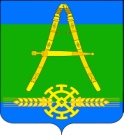 Совет Александровского сельского поселенияУсть-Лабинского районаЧетвертого созываР Е Ш Е Н И Еот 09.04.2024 г.                                                                              № 1х. Александровский                                                                      Протокол № 83Об утверждении  новой схемы избирательных округовпо выборам депутатов Совета Александровского сельского поселения Усть-Лабинского района	На основании пункта 2 статьи 18, пункта 2 статьи 5 Федерального закона от 12 июня 2002 года № 67-ФЗ «Об основных гарантиях избирательных прав и права на участие в референдуме граждан Российской Федерации», частей 2, 9 статьи 14 Закона Краснодарского края от 26 декабря 2005 года № 966-КЗ «О муниципальных выборах в Краснодарском крае», руководствуясь статьей 24 Устава Александровского сельского поселения Усть-Лабинского района, Совет Александровского сельского поселения Усть-Лабинского района решил:1.Утвердить новую схему избирательных округов по  выборам депутатов Совета Александровского сельского поселения Усть-Лабинского района и графическое изображение этой схемы (приложение № 1, № 2).	2.Наделить каждого избирателя в образованных многомандатных избирательных округах по выборам депутатов Совета Александровского  сельского поселения Усть-Лабинского района  одинаковым числом голосов, равным-5.	3. Общему отделу администрации Александровского сельского поселения Усть-Лабинского района  (Слесаренко) опубликовать настоящее решение в районной газете «Сельская Новь».	4. Контроль за выполнением настоящего решения возложить на исполняющего обязанности главы Александровского сельского поселения Усть-Лабинского района Слесаренко Е.В.5. Настоящее решение вступает в силу с момента его официального опубликования.Исполняющий обязанностиГлавы Александровского сельскогопоселения  Усть-Лабинского района                                 Е.В. Слесаренко                                                                              ПРИЛОЖЕНИЕ №1                                                                                 УТВЕРЖДЕНО                                                                           решением Совета Александровского                                                                        сельского поселения                                                                         Усть-Лабинского района                                                                        от 09.04.2024г. № 1                                                                        Протокол №  83Схема избирательных округов для проведения выборов депутатов Совета Александровского сельского поселения Усть-Лабинского района 1.Численность избирателей, зарегистрированных на территории Александровского сельского поселения Усть-Лабинского района по состоянию на 01 января 2024 года - 2463 человек.       2. Установленная в соответствии с Уставом Александровского сельского поселения Усть-Лабинского района численность депутатов – 10 человек.3.Средняя норма представительства избирателей на 1 депутатский мандат – 246 человек.4.Допустимое отклонение от средней нормы представительства избирателей на 1 мандат – 15% - 36 человек.Исполняющий обязанностиГлавы Александровского сельскогопоселения  Усть-Лабинского района                                 Е.В. Слесаренко                                                                       ПРИЛОЖЕНИЕ №2                                                                       УТВЕРЖДЕНО                                                                           решением Совета Александровского                                                                        сельского поселения                                                                         Усть-Лабинского района                                                                        от 09.04.2024 г. № 1                                                                        Протокол № 83ГРАФИЧЕСКАЯ СХЕМАизбирательных округов по проведению выборов депутатов СоветаАлександровского сельского поселения Усть-Лабинского районаАлександровский пятимандатный избирательный округ - №1Александровский пятимандатный избирательный округ - №2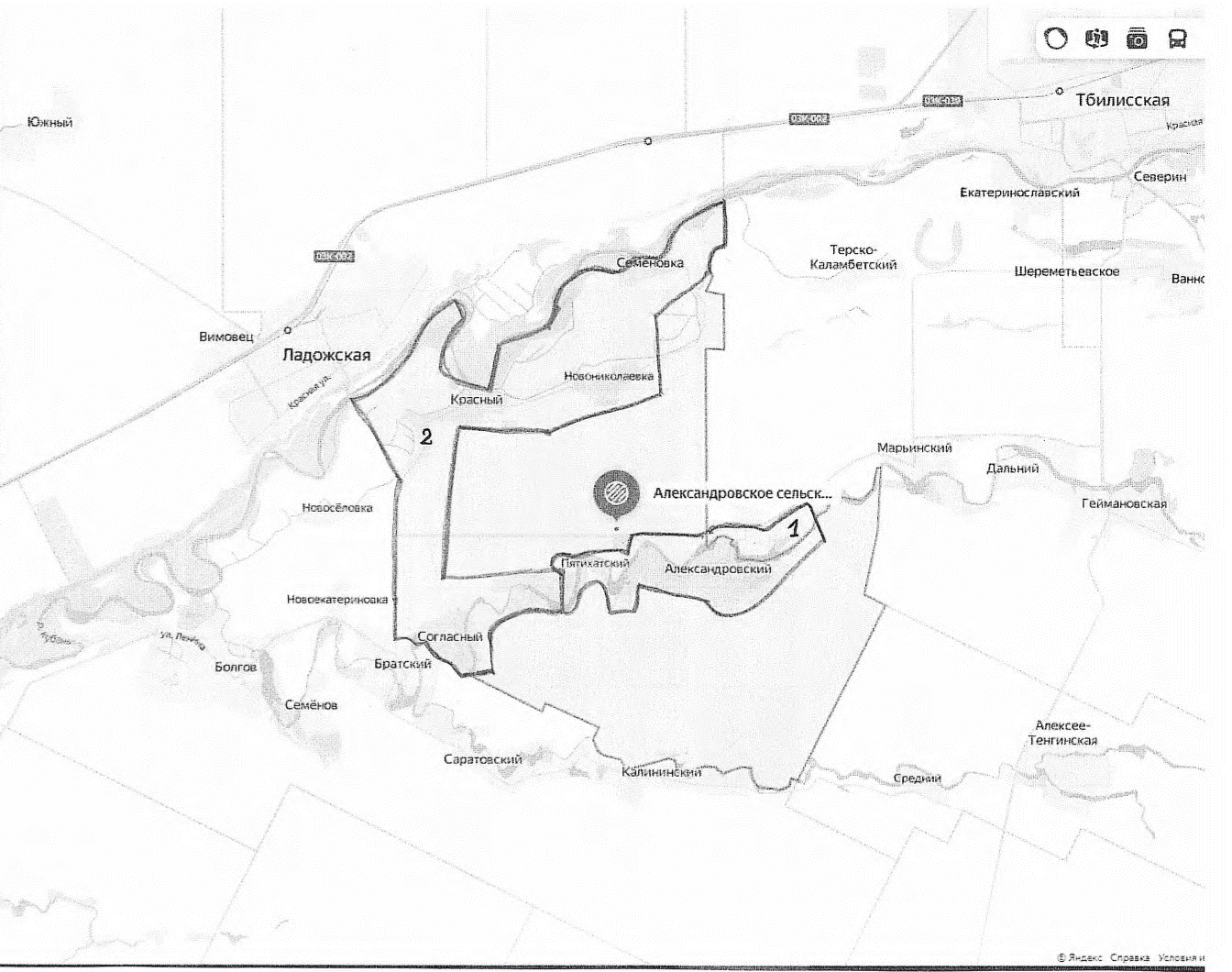 Исполняющий обязанностиГлавы Александровского сельскогопоселения  Усть-Лабинского района                                 Е.В. СлесаренкоНаименование избирательного округаПеречень административно-территориальных единиц, населенных пунктов или границ части территории административно-территориальных единиц, населенных пунктов, входящих в избирательный округИзбирательные участки входящие в состав округаЧисло избирателей, зарегистрированных в избирательном округеАлександровский  пятимандатный  избирательный округ № 1х.Александровский, х.Пятихатский56261194Александровский  пятимандатный  избирательный округ № 2х.Согласный, х.Финогеновский, х.Неелинский, х.Красный, х.Новониколаевка, х.Семеновский562456271269